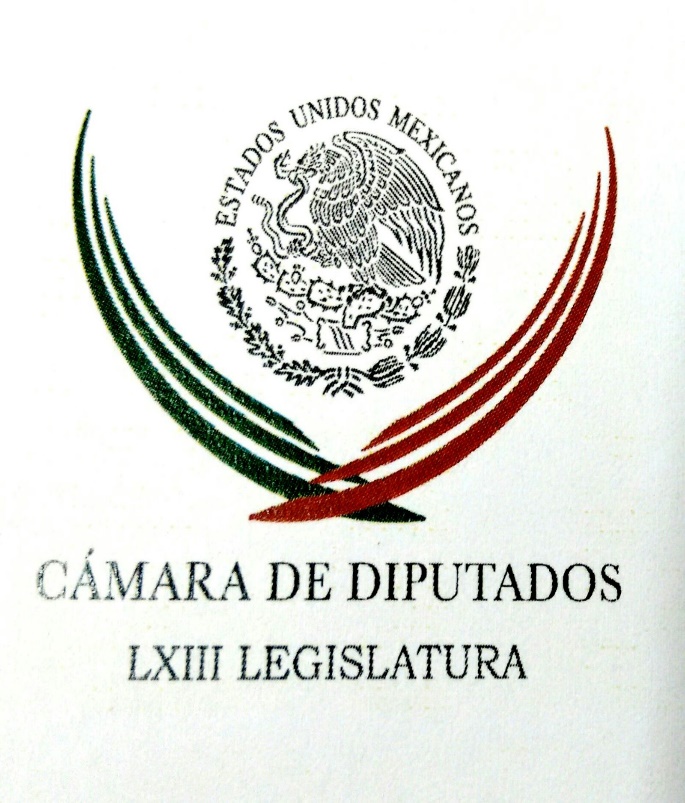 Carpeta InformativaPrimer CorteResumen: Costo de la reconstrucción no se heredará, dice el PRICese de Santiago Nieto, está en manos de cinco senadoresEnrique Ochoa: Método de selección de candidatos para el 2018Condena PRD agresión sexual contra Yndira Sandoval; exige justiciaEnorme torpeza en destitución de Nieto durante proceso electoral: Margarita ZavalaDestitución de Nieto señal terrible contra la democracia mexicana. Pardinas"TLCAN debe ser justo para Estados Unidos": Trump23 de octubre de 2017TEMA(S): Trabajo LegislativoFECHA: 23/10/2017HORA: 05:36NOTICIERO: Excélsior OnlineEMISIÓN: Primer CorteESTACION: OnlineGRUPO: ExcélsiorCosto de la reconstrucción no se heredará, dice el PRIJorge Carlos Ramírez Marín, presidente de la Cámara de Diputados, aseguró que hay consenso entre todas las fuerzas políticas en para que el costo de la reconstrucción de la infraestructura dañada por los sismos no se herede a otras generaciones.Destacó que hay un ambiente optimista en San Lázaro para analizar y aprobar el Presupuesto de Egresos de la Federación (PEF) 2018, el cual debe avalar el pleno a más tardar el 15 de noviembre.Confió en que la etapa del PEF se caracterice por la disposición de los diputados a escuchar todas las voces, establecer un diálogo abierto y por el imperio de la racionalidad.Vamos a escuchar a todos, habrá un diálogo fructífero y, al igual que con la Ley de Ingresos, demostraremos que los diputados sabemos ponernos de acuerdo y llegar a consensos. Hay que recordar que el año pasado el presupuesto se aprobó diez días antes de la fecha establecida, por lo que hay confianza en que este año saldrá a tiempo”, declaró Ramírez Marín.El priista puso énfasis en que, ante las presiones por el gasto público, desaparecerá el Fondo para el Fortalecimiento de la Infraestructura Estatal y Municipal (Fortalece), al cual no le asignó recursos el Ejecutivo federal en el Proyecto de Presupuesto de Egresos.Se plantea que no se le asigne ningún recurso al Fortalece, lo cual no sólo es un acto de responsabilidad ante los retos presupuestales que enfrenta el país, sino que también obedece a un ejercicio de transparencia y a mejorar la rendición de cuentas a la ciudadanía”, enfatizó.El Fortalece fue, en años anteriores, un fondo que utilizaron los legisladores de forma discrecional para condicionar obras en sus estados y municipios. Esto propició una reforma al Código Penal Federal para castigar hasta con 14 años de prisión el cohecho del legislador federal que, en el ejercicio de sus funciones o atribuciones y en el marco del proceso de aprobación del Presupuesto de Egresos respectivo, gestione o solicite el otorgamiento de contratos de obra pública o de servicios en favor de determinadas personas físicas o morales.En otro asunto, el presidente de la Cámara convocó a que, al estar en marcha el proceso comicial, los diputados no deben ceder a la tentación de buscar una rentabilidad electoral con el PEF.El interés y la necesidad de todos los mexicanos es lo que debe privar sobre cualquier otro asunto, enfatizó. ar/m INFORMACIÓN GENERALTEMA(S): Trabajo LegislativoFECHA: 23/10/2017HORA: 06:10NOTICIERO: Excélsior OnlineEMISIÓN: Primer CorteESTACION: OnlineGRUPO: ExcélsiorCese de Santiago Nieto, está en manos de cinco senadoresEl futuro de Santiago Nieto al frente de la Fiscalía Especializada para la Atención de Delitos Electorales (Fepade) está en manos de cinco senadores sin grupo, porque si bien los tres grupos parlamentarios de oposición en el Senado acordaron, por separado, restituirlo, incluidos los rebeldes del PAN, tienen 61 votos; la mancuerna PRI-Verde cuenta con 62.Así, los votos de Armando Ríos Piter, Luisa María Calderón, Alejandro Encinas, Manuel Cárdenas y Raúl Morón tienen un peso fundamental, aunque ya desde ahora el PT y los panistas anticipan que cuatro de esos cinco legisladores votarán por la permanencia de Nieto Castillo al frente de la Fepade.Ayer, los grupos parlamentarios del PAN, PT y PRD en el Senado, que concentran a 61 de los 128 legisladores, incluidos los llamados rebeldes de Acción Nacional, acordaron por separado pedir este martes la restitución de Santiago Nieto, pero todavía no hay consenso en la ruta legislativa que seguirán.El coordinador de los 37 panistas, Fernando Herrera, dijo mediante un comunicado de prensa que mañana mismo, el pleno del Senado debe aprobar la inmediata restitución de Santiago Nieto, sin entrar en detalles de la forma en que se procesará la solicitud de audiencia que presentó el propio fiscal cesado.Los rebeldes del PAN, quienes se reunieron ayer, acordaron apoyar el retorno de Nieto Castillo después de que el pleno del Senado escuche al subprocurador Alberto Elías, encargado ahora de la Procuraduría General, y al propio Santiago Nieto.Ernesto Cordero, Jorge Luis Lavalle, Salvador Vega, Javier Lozano y Roberto Gil pactaron solicitar la restitución, “por la información que tenemos en este momento, pero hay que escuchar a todas las partes para tomar una decisión correcta.”, explicó Jorge Luis Lavalle.La bancada del Partido del Trabajo, que tiene 16 integrantes, considera que el tema debe irse a comisiones, donde se llamará a comparecer a las partes involucradas, tanto la PGR como a Santiago Nieto, según explicó mediante un comunicado de prensa el vicecoordinador del grupo parlamentario, Luis Miguel Barbosa Huerta.Y en eso coincide el coordinador de los ocho senadores del PRD, Luis Sánchez Jiménez, quien consideró necesario que la PGR explique detalladamente las razones por las cuáles decidió retirar a Santiago Nieto como titular de la Fepade.Ésta es la primera vez en toda la historia del México posrevolucionario que el Senado de la República ejercerá la función de contrapeso del Poder Legislativo y con una alta probabilidad de que revierta una decisión del Poder Ejecutivo federal. ar/m TEMA(S): Información GeneralFECHA: 23/10/2017HORA: 07:20 AMNOTICIERO: Fórmula OnlineEMISIÓN: Primer CorteESTACION: OnlineGRUPO: FórmulaOrden para destituir a Nieto no fue una orden de Los Pinos: PGREl titular de la Procuraduría General de la República (PGR), Alberto Elías Beltrán, aseguró que la orden de destituir a Santiago Nieto como titular de la Fiscalía Especial Para la Atención de Delitos Electorales (FEPADE), Santiago Nieto, no le llegó de Los Pinos y que fue una decisión de él. En entrevista con Ciro Gómez Leyva aseguró que se trató de una destitución fundamentada en la violación de los principios éticos de la dependencia y no sólo por el caso de Emilio Lozoya, extitular de Petróleos Mexicanos (Pemex), sino por otras revelaciones que van en contra del debido proceso y la presunción de inocencia. El Procurador aseguró que se trató de una destitución fundamentada en la violación de los principios éticos de la dependencia y no sólo por el caso de Emilio Lozoya, extitular de Pemex, sino por otras revelaciones que van en contra del debido proceso. bmj/mTEMA(S): Información GeneralFECHA: 23/10/2017HORA: 07:08 AMNOTICIERO: Despierta con LoretEMISIÓN: Primer CorteESTACION: Canal 2.1 GRUPO: TelevisaEnrique Ochoa: Método de selección de candidatos para el 2018Carlos Loret de Mola (CLM), conductor: Está en la línea de "Despierta", Enrique Ochoa, el dirigente nacional del PRI, gracias por tomarnos la llamada, muy buenos días. Enrique Ochoa (EO), presidente nacional del PRI: Al contrario Carlos, muy buenos días y muchas gracias por darme la oportunidad de saludarte a ti, a Ana Francisca, a Enrique, a todo tu equipo de trabajo y sobre todo a las mujeres y a los hombres que nos ven y nos escuchan a través de su importante programa de televisión, buenos días. CLM: A ver este método de convención de delegados no es una manera muy bonita de llamarle al dedazo, iba a ser el Presidente Peña Nieto quien va a decir quién es el candidato a *sucederlo por partido. EO: Ciertamente el Presidente Enrique Peña Nieto tendrá una función central en la definición de nuestros candidatos en el proceso, que tendremos en el 2018, pero no está sola, hemos aprobado un proceso de convención de delegados, por el Consejo Político Nacional, como bien señalaba tu nota, que el día sábado fue confirmado en las 32 entidades federativas, tuvimos los consejos políticos estatales, donde aprobó en cada entidad federativa, también el método de convención de delegados, con un componente muy importante, establecemos un compromiso que vamos a cumplir con firmeza, de que la mitad de las candidaturas para diputados federales, para senadores de la República serán para las mujeres. Así mismo también aprobamos todos los priistas del país, que una de cada tres candidaturas será para los jóvenes, de manera tal que llevaremos a cabo los procesos en toda la República, de convención de delegados para elegir nuestros candidatos a diputados, senadores y para la Presidencia de México. Ana Francisca Vega (AFV), conductora: Oiga Enrique, cambiará el método si se alían finalmente con el Partido Verde o con el PANAL o con algún otro, digamos, partido, cambiaría este método. EO: Ana Francisca, nosotros tenemos de acuerdo a la ley hasta el día 15 de diciembre para registrar un convenio con los partidos políticos con los que tenemos identificación ideológica para competir de manera conjunta para la elección del 2018 e iremos analizando y haciendo públicas estas alianzas, coaliciones o candidaturas comunes en los distintos estados de la República, pero el procedimiento de selección de nuestras candidatas y candidatos, es la convención de delegados, de manera tal que seguiremos con nuestro método e iremos haciendo pública el avance de las negociaciones con los otros partidos políticos. Enrique Campos Suárez (ECS), conductor: Enrique, buenos días, dentro de los cambios en los reglamentos que eran necesarios para poder armonizar con los cambios en los estatutos, te pregunto específicamente, se cambió esta parte del reglamento que obligaba a cualquier candidato a registrarse al partido para poder contender. EO: Sí Enrique, recuerdo que hubo una serie de movimientos en los reglamentos, actualizándolos con lo que ya aprobamos en los estatutos, recordaremos que en el mes de agosto tuvimos la vigésima segunda Asamblea Nacional, en esa Asamblea Nacional, que es nuestro máximo órgano de decisión, los priistas decidimos abrir las puertas del Partido Sociedad, estableciendo mecanismos de participación para los militantes y también para los simpatizantes del partido. También nos comprometimos a que la mitad de las candidaturas fueran para las mujeres e incorporar en una de cada tres candidaturas a los jóvenes, de manera tal que en los consejos políticos nacionales, es subsecuentes, hemos ido ajustando los reglamentos del partido, para que estén de acuerdo a lo que se estableció en los estatutos; todo aquel reglamento que establezca algo contrario a los nuevos estatutos, a perdido el vigor, pero es indispensable que en los consejos políticos nacionales actualicemos nuestra normatividad interna para proteger los derechos de participación de todas y de todos. CLM: Esto no es un mensaje de que José Antonio Meade es el tapado del PRI. EO: El mensaje es que nos abrimos las puertas a la sociedad Carlos, como lo platicamos en el programa de ustedes después de la Asamblea Nacional, lo más importante es que entendimos el mensaje en el PRI, estamos alertas a lo que nos indica la sociedad y por lo tanto abrimos las puertas del partido para la participación libre de las mujeres, de los jóvenes y de los hombres que quieran hacer política a través del PRI y eso es lo que hemos estados haciendo paso a paso, cumpliendo con lo que mandato la Asamblea Nacional, con la apertura, con la sociedad y con lo que establece también el ordenamiento jurídico, con miras a competir y ganar en el 2018. AFV: Enrique con respecto al tema de la Fepade, de la remoción de Santiago Nieto al frente de la Fepade, hace unos días dijo que necesitaba más elementos para emitir una opinión en torno a este asunto, ya tiene los elementos suficientes como para saber cuál va a ser la posición del PRI, cuál es la opinión que le merece. EO: Sí, por supuesto Ana Francisca, el día viernes, después el Consejo Político Nacional tuvo la oportunidad de entrar en entrevista de radio con Carlos Loret y en ese momento estaba dando a conocer a la opinión pública lo que han señalado sobre la Fepade, le mencioné ese día a Carlos y lo comparto con el auditorio, que yo conozco a Santiago Nieto hace más de diez años, lo reconozco como un abogado electoral competente y un experto en materia constitucional. He compartido con él también la pasión por la academia, en la máxima casa de estudios, en ese sentido estoy consciente que Santiago Nieto, como especialista en derecho, que lo es, pues reconoce que las acciones que llevó a cabo, pues son violatorias de derecho. Y recordemos que el Código Penal Federal marca en el Artículo 225, que son delitos contra la administración de justicia, cometidos por servidores públicos, los siguientes, que una de las fracciones establece que es dar a conocer a quien no tenga derecho, documentos, constancias o información que obren en una carpeta de investigación o un proceso penal y que por disposición de la ley o resolución de la autoridad sean reservados. La pregunta es qué es un documento entonces público reservado, y nos vamos al Código Nacional de Procedimientos Penales, donde esa definición, reserva de los actos de investigación artículo 218, los registros de investigación, así como todos los documentos, independientemente de su contenido naturaleza, los objetos, los registros de bozo, imágenes de cosas que estén relacionadas, son estrictamente reservados, por lo que únicamente las partes podrán tener acceso a los mismos. En consecuencia, como dice el Código Penal Federal, como dice el Código Nacional de Procedimientos Penales, los funcionarios públicos tienen la obligación de cuidar el debido proceso legal en una investigación, de hecho el castigo es muy severo, a quien cometa los delitos de la fracción 18, se le imputará, dice el Código Penal, pena de prisión de 4 a 10 años, y de cien a 150 días de multa. Es decir Ana Francisca, un experto en derecho como lo es Santiago Nieto, que ha cometido estos actos, sabe de la consecuencia de los mismos. He escuchado puntualmente que organismos de la sociedad civil han pedido, y con razón, que tengamos organismos de procuración de justicia técnicos, que no se lleven a cabo investigaciones con tinte político o partidaria, esto con mayor razón en la procuraduría que investiga posibles delitos electorales. De manera tal que si se están llevando a cabo investigaciones, como claramente lo señalaron ustedes en la introducción del programa, que están violando el debido proceso, pues la consecuencia natural es que la persona que las encabece deje de tener esa responsabilidad. CLM: Entonces el PRI va a rechazar esta propuesta de la oposición de reinstalarlo. EO: Lo que debemos hacer es que el Senado de la República analice puntualmente los hechos, que se lleve a cabo el proceso legal que está establecido en nuestras leyes para la remoción del fiscal y que el Senado actúe en consecuencia, valorando puntualmente los hechos jurídicos del caso, lo que muestra la información que tú has hecho pública en el programa, al inicio del mismo, pues muestra que lo que llevó a cabo Santiago Nieto, fue contra lo de derecho y claramente así lo señalan, tanto el Código Nacional de Procedimiento Penales, como el Código Penal Federal. CLM: ¿Ahora, tienen los votos la oposición, para reinstalarlo? EO: Bueno, eso es lo que se discutirá en el Senado, y más allá de que partidos políticos tengan votos o no, lo importante es que se haga un análisis técnico, jurídico, apegado a derecho y que, efectivamente, de acuerdo a lo que dice el Código Nacional de Procedimientos Penales y el Código Penal Federal, se actúe en consecuencia, con la máxima responsabilidad. CLM: Muchas gracias Enrique Ochoa, dirigente nacional del PRI, con este asunto. Duración: 08’ 58” bmj/mTEMA(S): Información GeneralFECHA: 23/10/2017HORA: 06:57NOTICIERO: SDPNoticias.comEMISIÓN: Primer Corte ESTACION: OnlineGRUPO: SDPNoticias.comNo hay marcha atrás en la Reforma Energética: Joaquín ColdwellEl titular de la Secretaría de Energía del Gobierno Federal, Pedro Joaquín Coldwell, aseguró este fin de semana que dar marcha atrás a la Reforma Energética aprobada en 2013 “sería un gigantesco disparate”, pues significaría la pérdida de miles de millones de dólares en inversiones y decenas de miles de empleos.
La falta de competencia en el sector energético, recalcó, llevó al país “a convertirnos en un importador de gas y gasolinas, provocó una declinación de más de un millón de barriles de petróleo, tarifas eléctricas caras y generación de energía altamente contaminante”. Con la apertura de la industria, agregó, se han firmado 72 contratos petroleros y se espera una nueva era en proyectos energéticos, que incluye nuevos ductos para gas y gasolina, centrales de almacenamiento y estaciones de servicio que darán más opciones a los consumidores. Además, las firmas privadas realizarán nuevas exploraciones en distintas áreas del país, lo que significará un incremento en las reservas probadas del país. Por otro lado, Joaquín Coldwell dejó en claro que “el futuro de México no depende del TLCAN”, pues se cuenta con seguridad energética y una economía sólida que permitiría al país salir adelante en caso de que se decrete el fin del acuerdo comercial. ar/m TEMA(S): Información General FECHA: 23/10/17HORA: 00:00NOTICIERO: MVS NoticiasEMISIÓN: Primer CorteESTACIÓN: OnlineGRUPO: MVS0Condena PRD agresión sexual contra Yndira Sandoval; exige justiciaLa dirigencia nacional del PRD condenó enérgicamente la agresión física, sexual y psicológica perpetrada por policías y funcionarios encargados de impartir justicia en el estado de Guerrero, contra la activista, defensora de derechos humanos y militante Yndira Sandoval.La secretaria general del Sol Azteca, Beatriz Mojica y la Organización Nacional de Mujeres del partido, encabezada por la presidenta Alejandra Barrales, calificaron como “brutal” los actos de violencia contra Sandoval Sánchez y exigieron una pronta investigación, así como sanción a los culpables.Las perredistas exigieron al gobernador Héctor Astudillo y al titular de la Fiscalía General de Guerrero, tomen cartas en el asunto de inmediato y agilicen las indagatorias.Demandaron que la Procuraduría General de la República (PGR) atraiga el caso a fin de que se actúe contra los servidores públicos que, pese a ser los encargados de combatir el delito, violaron los derechos humanos de Sandoval.Recriminaron que mujeres policías hayan actuado con un nivel de brutalidad inaceptable; y que los encargados de impartir justicia en el municipio de Tlapa y el territorio guerrerense, incluso el personal médico que atendió a la militante perredista, hayan sido omisos, complacientes con las y los infractores, negligentes y hayan puesto todo tipo de obstáculos para certificar las lesiones que ella sufrió, y en consecuencia, presentar la denuncia penal correspondiente.“Lo que sucedió sólo es muestra del grado de descomposición que viven dos áreas fundamentales como son la seguridad pública y la prevención del delito (…) es absurdo e indignante el proceder de los cuerpos policiacos municipales y el Ministerio Público en este municipio de la región de la Montaña de Guerrero", recalcó Mojica Morga.Las dirigentes perredistas expresaron su solidaridad con Yndira Sandoval, a quien ofrecieron todo el respaldo del partido para acudir a la Comisión Nacional de los Derechos Humanos (CNDH), así como a la Comisión Interamericana de los Derechos Humanos (CIDH).A su vez, las integrantes de la Organización de Mujeres Perredistas, exigieron justicia pronta y expedita y con perspectiva de género.Pidieron que la denuncia presentada por Sandoval por su detención ilegal, abuso de fuerza, cargos falsos, tortura y violación sexual por parte de policías municipales en Tlapa de Comonfort, sean investigados de inmediato y con estricto apego a derecho, a fin de que los responsables sean sancionados conforme a la ley.“Reprobamos todo tipo de violencia en contra de las mujeres y el alto grado de tolerancia, indiferencia, negligencia e ineptitud, que en este y muchos otros casos más, exhiben como actúan quienes representan las instituciones del Estado mexicano”, apuntaron.El agravio contra su compañera, dijeron es una ofensa para todas las ciudadanas y una muestra clara de que en México persisten, aún desde las instituciones del Estado, prácticas humillantes, violaciones a derechos humanos, abuso de poder y actos de tortura cometidos por quienes tienen como deber aplicar la ley y garantizar la integridad de las personas.Al “alzar la voz” por los hechos referidos, pidieron directamente al presidente municipal de Tlapa, Jesús Noé Abundiz García; así como al gobernador Astudillo Flores, y a la Comisión de Derechos Humanos del Estado de Guerrero, intervenir para poner freno a las amenazas y actos de intimidación de los que la víctima ha sido objeto.Advirtieron que los funcionarios señalados serán responsables de lo que ocurra a Yndira Sandoval y de todo aquel acto que atenten contra su seguridad e integridad.“No estás sola, nos unimos a ti y exigimos justicia, el debido castigo para las autoridades responsables de la cadena de delitos y violaciones a los derechos humanos por acción u omisión cometidos en tu contra, así como la debida reparación del daño. Te abrazamos con afecto y hacemos votos para que prontamente recuperes tu libertad plena, tu tranquilidad. Nada ni nadie puede impedir que continúes tu lucha por un país justo e igualitario”, expresaron. ys/m.TEMA(S): Información GeneralFECHA: 23/10/2017HORA: 08:00 AMNOTICIERO: Fórmula OnlineEMISIÓN: Primer CorteESTACION: OnlineGRUPO: FórmulaEnorme torpeza en destitución de Nieto durante proceso electoral: Margarita ZavalaComo "una enorme torpeza" calificó Margarita Zavala, aspirante independiente a la Presidencia, la destitución de Santiago Nieto, titular de la FEPADE, y consideró que se trata de una mala señal sobre todo en pleno proceso electoral. Indicó que sin prejuzgar la culpabilidad o no de Santiago Nieto en las violaciones a los principios éticos que argumenta la Procuraduría General de la República (PGR), la dependencia debió explicar esas razones de fondo en su decisión. Por otro lado, se refirió a la App para la recolección de firmas para lograr su candidatura, y dijo que está desfasada en cuando al registro, por lo que por el momento no dará cifras y esperará a que el Instituto Nacional Electoral se "empareje" entre el registro oficial y el compendio mediante la aplicación electrónica. En entrevista con Ciro Gómez Leyva, anunció que hoy al mediodía presentará un libro sobre políticas públicas y aprovechó para enviar un mensaje a Andrés Manuel López Obrador y a los líderes de otros partidos políticos en el sentido de que revisen los lineamientos de los spots porque existe en este tema una gran inequidad. bmj/mTEMA(S): Información General FECHA: 23/10/17HORA: 06.28NOTICIERO: En los Tiempos de la RadioEMISIÓN: Primer CorteESTACIÓN: 103.3 FMGRUPO: Radio Fórmula0Joaquín López-Dóriga. Candidatura de Margarita ZavalaOscar Mario Beteta, conductor: El comentario de Joaquín López-Dóriga. Joaquín López-Dóriga, colaborador: Gracias Oscar Mario, me da mucho gusta saludarte, como todas las mañanas, muy buenos días. El lunes 7 de marzo del año pasado le pregunté a Margarita Zavala aquí en Radio Fórmula, ¿sí te ves? ¿Sí vas a estar en la boletas de elección presidencial de 2018? Sí, me contestó. ¿Con el PAN o sin el PAN? Espero, me dijo, que sea con el PAN. Pero sino, le pregunté, ¿estarás sin el PAN? Ya serán otros tiempos y otras decisiones pero sí estaré en la boleta, me reiteró. Yo le insistí todavía más, te lo planteo de otro modo, Margarita, ¿vas a estar en la boleta presidencial del 18, sí o no? Sí, de aquí hasta la boleta. Esto fue el lunes 7 de marzo del año pasado. El viernes a 19 meses de distancia, Margarita Zavala anunció que deja su partido y estará como lo había dicho en la boleta presidencial pero como candidata independiente. Colaborador no identificado: López-Dóriga.com, presentó comentarios a la noticia. Duración 58´´, ys/m.TEMA(S): Información General FECHA: 23/10/17HORA: 07:17NOTICIERO: Enfoque NoticiasEMISIÓN: Primer CorteESTACIÓN: OnlineGRUPO: NRM Comunicaciones0Quien quiera estar en el Frente Ciudadano en CDMX tendrá que someterse a reglas: Raúl FloresEn entrevista con ENFOQUE NOTICIAS, Raúl Flores, presidente del PRD en la CDMX, señaló que por lo pronto su partido ya se alista para el Frente Ciudadano en la capital, el cual se buscará sea lo más amplio posible, con base en la alianza con el PAN y Movimiento Ciudadano.Indicó que hay pláticas con el Partido Verde, Partido Humanista y Nueva Alianza para poder hacer un frente más amplió, ya que la ciudad ha tenido un desarrollo constitucional muy importante para que los partidos puedan caminar juntos.En cuanto a Ricardo Monreal, Flores indicó que el Frente no está cerrado a nadie, por lo que el delegado de Cuauhtémoc tendría que hacer el mismo proceso que todos los demás aspirantes y someterse a las reglas, pues no se harán plazas a la medida para nadie. ys/m.TEMA(S): Información GeneralFECHA: 23/10/2017HORA: 07:11NOTICIERO: FórmulaEMISIÓN: Primer CorteESTACION: OnlineGRUPO: Fórmula0Destitución de Nieto señal terrible contra la democracia mexicana. PardinasEl director del Instituto Mexicano por la Competitividad, Juan Pardinas calificó la destitución del titular de la Fiscalía Especial Para la Atención de Delitos Electorales (FEPADE), Santiago Nieto, como una señal terrible para la democracia mexicana porque cuenta con muy pocos recursos e importantes obstáculos legales. Aseguró que el hoy exfuncionario había avanzado en investigaciones clave no sólo en materia de delitos electorales, sino que era un fiscal anticorrupción en casos en los que la corrupción se utilizaba para avanzar para la agenda política electoral de un partido. "El hecho de que lo hayan obligado a renunciar sin una argumentación sólida habla de una desesperante y urgente necesidad de impunidad del gobierno porque hay que recordar que Santiago Nieto tenía investigaciones e incluso órdenes de aprehensión en contra de Javier Duarte, César Duarte, Roberto Borge por desvíos del presupuesto público", señaló el especialista. Duración 0’00’’, nbsg/m. TEMA(S): Información GeneralFECHA: 23/10/2017HORA: 05:47 AMNOTICIERO: En los Tiempos de la RadioEMISIÓN: Primer CorteESTACION: 103.3 FMGRUPO: FórmulaSalomón Chertorivski. Octubre, mes de lucha contra el cáncer Oscar Mario Beteta, conductor: El comentario de Salomón Chertorivski en este espacio: Salomón Chertorivski, colaborador: Muy buenos días, estimado Oscar Mario. En octubre mucho se pinta de rosa y se le ha conocido en México -en el mundo- como 'el mes rosa', en este esfuerzo por hacer conciencia, por pensar, por hablar, por poner en el centro del entendimiento colectivo el cáncer de mama. Pues, el cáncer de mama -y el cáncer, en general- llegó para quedarse, la transición demográfica, el que hoy vivimos mucho más. El primero, el cáncer, los cánceres, se pueden prevenir, hay cosas que podemos hacer en nuestra vida diaria con lo que ingerimos, con nuestra actividad física que pueden ayudar a prevenir el desarrollo de la enfermedad. Por ejemplo, cosas tan sencillas como el que una mujer le dé lactancia materna a su hijo reduce las probabilidades de que esa mujer produzca un cáncer de mama en el futuro. Segundo, hay que detectar oportunamente. Para ello, cualquier mujer -desde jovencita- debe aprender a tocarse, debe aprender a frente a un espejo encontrar o tratar de detectar la aparición de alguna bolita y a partir de los 40 años acudir por lo menos una vez cada dos años a realizarse una mastografía. Estas medidas son fundamentales para poder detectar con oportunidad y esto va a ser muy relevante para en caso de suceder tener mayores probabilidades de éxito en la curación. Tercero, esto mismo, el tratamiento y cura, y que hoy en nuestro país bajo los diferentes modelos de financiamiento de atención a la salud el poder pagar el tratamiento de cáncer de mama esté garantizado. Cuarto, la sobrevida, muchos tendremos cáncer y sobreviviremos, y las atenciones en materia de salud nutricionales que requiere la sobrevida son fundamentales. Quinto -y, último-, habrá gente que, lamentablemente, por el cáncer fallecerá, necesitamos hacer que la muerte sea sin dolor y de la menara más digna posible. Muchas gracias, estimado Oscar Mario. Buena semana. Duración: 02’ 35” bmj/mTEMA(S): Información GeneralFECHA: 23/10/2017HORA: 07:11NOTICIERO: FórmulaEMISIÓN: Primer CorteESTACION: OnlineGRUPO: Fórmula0"TLCAN debe ser justo para Estados Unidos": TrumpEl presidente de Estados Unidos, Donald Trump aseguró que el Tratado de Libre Comercio de América del Norte (TLCAN) será renegociado sólo si el resultado es justo para Estados Unidos. El mandatario explicó que diversos países se aprovechan de Estados Unidos por medio de los acuerdos comerciales; además en entrevista para Fox News destacó que su visión es buscar justicia para su país. "El TLCAN será renegociado para que sea justo con Estados Unidos o será terminado. Es así de simple", indicó. Trump señaló que sus planes de realizar el mayor recorte de impuestos en la historia de este país sigue en pie e indicó que éste podría ser a fin de año o incluso antes de que finalice. Duración 0’00’’, nbsg/m. 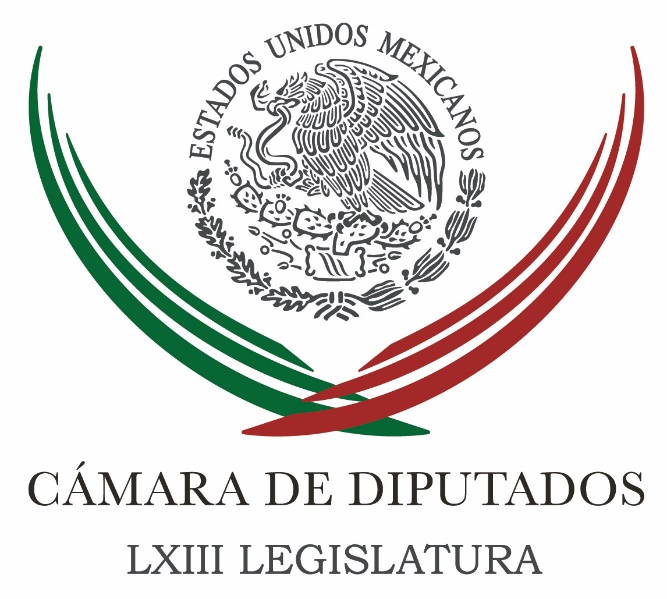 Carpeta InformativaSegundo CorteResumen:Senado invitará a Elías Beltrán y Santiago Nieto para conocer sus versiones
Plantea senador reducir impuestos a trabajadores de menos ingresosDestitución de Santiago Nieto es muestra del autoritarismo del gobierno: Miguel BarbosaRicardo Anaya: Destitución de Santiago NietoLunes 23 de octubre 2017TEMA(S): Información GeneralFECHA: 23/10/2017HORA: 11:32 AMNOTICIERO: El Universal OnlineEMISIÓN: Segundo CorteESTACION: OnlineGRUPO: El UniversalSenado invitará a Elías Beltrán y Santiago Nieto para conocer sus versiones
El presidente del Senado, Ernesto Cordero (PAN), afirmó que esta semana invitará al encargado de despacho de la PGR, subprocurador Alberto Elías Beltrán, y al ex titular de la Fepade, Santiago Nieto, para que expongan sus argumentos como parte del proceso en el cual el Senado definirá si objeta o no la destitución del fiscal contra delitos electorales.En entrevista telefónica, Cordero Arroyo aseguró que habrá un proceso abierto y transparente en el pleno de la Cámara Alta, en esta misma semana, donde se escucharán los argumentos tanto de Santiago Nieto como del encargado de despacho de la PGR.“Después los 128 senadores tomaremos la decisión en el pleno de que es lo que va a proceder”, dijo Cordero quien insistió en que los legisladores deben tener todos los elementos de juicio para tomar una decisión.El pasado viernes Elías Beltrán informó que decidió cesar al Fiscal Especializado para la Atención a Delitos Electorales, Santiago Nieto por haber violado el Código de Conducta de la PGR.Cordero explicó que hasta el momento, Santiago Nieto no lo ha buscado, pero el ex titular de la Fepade no tiene que activar ningún mecanismo porque es el pleno del Senado quien decidirá si objeta su destitución y restituirlo.“El señor Nieto no tiene que hacer ninguna situación formal, me parece por lo que he escuchado por mis compañeros senadores de distintos partidos, todo el mundo está en la idea de que hay que discutirlo seriamente en cuanto tengamos la fecha lo haremos público”.Sobre la reunión de coordinadores para definir la ruta legislativa se conoció que los legisladores tuvieron un primer encuentro a las 9:30 de la mañana y acordaron volverse a reunir a las 12:00 horas con propuestas concretas.ar/m TEMA(S): Información GeneralFECHA: 23/10/2017HORA: 11:46 AMNOTICIERO: 20 Minutos OnlineEMISIÓN: Segundo CorteESTACION: OnlineGRUPO: 20 MinutosPlantea senador reducir impuestos a trabajadores de menos ingresosEl senador del PAN, Francisco Búrquez, alista una iniciativa de Reforma Fiscal para que ningún trabajador que gane menos de 10 mil 300 pesos mensuales pague Impuesto Sobre la Renta (ISR), como una forma de fortalecer la economía de quienes tienen menos ingresos, y reactivar el consumo interno. Refirió que la reforma está basada en la propuesta “Hacia un Nuevo Esquema del ISR” del Instituto Mexicano para la Competitividad (IMCO), “se trata de una rebaja fiscal que beneficiaría directamente a más de 15 millones de trabajadores formales y a sus familias, a los que menos ganan. "Adicionalmente, se permitirá a millones de trabajadores informales acceder fácilmente a la formalidad”, expuso el legislador federal, a través de un comunicado. Búrquez indicó que en adición a la propuesta del IMCO, buscarán reducir los impuestos al resto de los trabajadores a indicó que, en conjunto, estas reformas supondrían regresarles 140 mil millones de pesos a los trabajadores. Por ello invitó a todos los senadores, sin importar su partido, a suscribir estar reserva, y señaló que desde mañana hasta el jueves recabará las firmas de todos los legisladores interesados en sumarse. bmj/mTEMA(S): Información GeneralFECHA: 23/10/2017HORA: 08:48 AMNOTICIERO: Fórmula OnlineEMISIÓN: Segundo CorteESTACION: OnlineGRUPO: FórmulaDestitución de Santiago Nieto es muestra del autoritarismo del gobierno: Miguel BarbosaEl Caso de Santiago Nieto Castillo, ex titular de la Fepade, ha generado distintas posturas en el ámbito político; Miguel Barbosa, Senador de la República por el PT-Morena, habló con Ricardo Rocha sobre su opinión y la posición de los partidos representa en el Senado.Barbosa mencionó que, desde el anuncio de la remoción de Santiago Nieto de su cargo, PT y Morena, consideraron que "es una reacción del gobierno para exhibir esta posición de tener el control absoluto rumbo a la temporada electoral que ya inició". "Para nosotros el doctor Santiago Nieto pudo haber cometido una falta, pero es una falta de la cual no se debe sancionar con su destitución, porque la destitución es una muestra del gobierno desea tener el control".El senador mencionó a Rocha que es importante tener en el Congreso de la Unión una reacción ante los comportamientos autoritarios del Gobierno de la República.Agregó que, el Senado de la República, tiene facultades y puede obligar a la PGR restituir a su cargo a Santiago Nieto: "El Senado tiene la oportunidad de poder resolver, por primera vez, la objeción de esta redención (destitución de Nieto) mediante un procedimiento muy simple; poner en marcha el procedimiento y llamar la comparecencia de Santiago Nieto". bmj/mTEMA(S): Información GeneralFECHA: 23/10/2017HORA: 07:19 AMNOTICIERO: Despierta con LoretEMISIÓN: Segundo CorteESTACION: Canal 2.1GRUPO: TelevisaRicardo Anaya: Destitución de Santiago NietoCarlos Loret de Mola (CLM), conductor: Ahora en la línea está el dirigente nacional del PAN, Ricardo Anaya, muchísimas gracias por tomarnos la llamada, muy buenos días. Ricardo Anaya (RA), presidente nacional del PAN: Muy buenos días Carlos, hola Ana Francisca, hola Enrique, un saludo a todo el auditorio. CLM: Gracias, sobre este asunto de la Fiscalía, dice el PRI que Santiago Nieto violó la ley, que lo saben, que por eso ha dejado de ser el fiscal para delitos electorales. ¿Ustedes que van a hacer? RA: A ver, para variar, el PRI tratando de engañar al público en franca simulación de lo que en realidad está sucediendo. Es gravísimo esto que acaba de pasar, por supuesto que nosotros rechazamos la destitución de Santiago Nieto. Hay que recordarle al público que Santiago Nieto era hasta antes de que lo destituyeran, el titular de la fiscalía que se encarga ni más ni menos de investigar a los delincuentes electorales, es decir, a los que cometen delitos para ganar elecciones. El contexto en el que ocurre esta destitución lo hace más grave aún, porque se produce esta destitución justamente cuando esta fiscalía encabezada por Santiago Nieto estaba realizando una investigación muy profunda sobre los presuntos sobornos que le habría entregado la empresa brasileña Odebrecht a Emilio Lozoya, el exdirector de Pemex presuntamente para la campaña presidencial de 2012. Es decir, está clarísimo que esto incomoda al PRI y lo que el PRI quiere es un titular de Fepade a modo para la elección presidencial de 2018, ese es el contexto inmediato en el que ocurre esta destitución que lo hace pues de suyo inaceptable, pero además que hace escandalosa esta destitución. Segundo, el contexto más amplio. Hay que recordar que de unos meses para acá se han venido documentando casos de espionaje a periodistas, a opositores, a activistas, por parte del gobierno. Se registró un intento del PRI gobierno por imponer un fiscal a modo durante nueve años. Se han realizado y están documentadas toda una serie de mentiras que construye el gobierno, que filtra a través de medios de comunicación, mi caso es uno de muchos, justamente para desprestigiar a los opositores. La semana pasada votaron en contra los priistas de quitarle el fuero al que era el tesorero de Javier Duarte, el gobernador corrupto de Veracruz y ahora en ese contexto amplio ocurre esta destitución del fiscal. Nos parece a muchísimos, que este es un eslabón más en esta cadena de actos de regresión autoritaria que están ocurriendo en nuestro país, que no debemos y no podemos aceptar. Tenemos muy claro lo que ahora nos corresponde hacer para objetar esta decisión que ha tomado el Gobierno Federal y reiteramos, reprobamos esta acción del gobierno que es francamente autoritaria. Ana Francisca Vega, conductora: Ricardo, buenos días. ¿Tienen los votos necesarios para reinstalar a Santiago en el (inaudible) como está el cálculo en el Senado? RA: Dice el artículo, Ana Francisca, el Artículo 18° transitorio de la Reforma Constitucional, que para poder objetar, es decir, para poder evitar la destitución del titular de la Fepade, se requiere el voto de más de la mitad de los presentes en esa sesión del Senado de la República, por supuesto estarán los votos del Partido Acción Nacional, les comparto que el viernes pasado convocamos a la Comisión Permanente... CLM: ¿No requieren dos terceras partes? Porque se habían manejado mucho por parte de especialistas que requerían dos terceras partes. RA: Así es, explico porque la confusión, porque el transitorio aplica para esta única ocasión, es decir, tienen razón, para el futuro se requerirán dos terceras partes, pero para esta ocasión en particular, de acuerdo al 18° transitorio -y lo tengo aquí a la vista- se requiere mayoría, es decir, se requerirán los votos prácticamente de toda la oposición. Yo no puedo hablar por lo demás partidos, que el PRD, que el PT, Morena, están en la misma sintonía. Les hablo por el PAN. Nosotros sesionamos el viernes pasado en la Comisión Permanente y acordamos por unanimidad, primero -por supuesto- condenar este acto autoritario, no perdamos de vista el momento en el que está ocurriendo, justo en el marco de la investigación de Odebrecht. Y segundo -por supuesto- pedirles a todos los senadores del Partido Acción Nacional que se opongan a este acto autoritario. Confío en que así va a ser, confío en que toda la oposición está consciente de la gravedad y confío en que todos queremos evitar que el PRI tenga un fiscal a modo para la elección de 2018. No olvidemos, este fiscal es el responsable de investigar a los delincuentes electorales, a los que cometen delitos para ganar elecciones. CLM: Para ponerlo claro. ¿Van a reinstalar a Santiago Nieto en la Fepade, Ricardo Anaya? RA: Los votos del PAN irán es ese sentido, lo que permite la Constitución es objetar la destitución, lo cual implicaría en consecuencia lo que tú estás diciendo Carlos, que es reinstalarlo en la Fepade. Enrique Campos Suárez, conductor: Ricardo, buenos días. Por lo que hace al método para elegir al candidato del PAN a la presidencia. ¿Cómo queda en caso de que no se vayan en alianza? ¿Cuál va a ser finalmente ese método? RA: Tu pregunta es muy pertinente y los términos en los que la fórmulas, Enrique. En caso de haber coalición, el método se debe establecer en el convenio de coalición. La fecha límite es el 13 de diciembre y como sabe el público, estamos trabajando para integrar una coalición en torno al Frente Ciudadano por México, van PRD y Movimiento Ciudadano, por lo tanto el método lo tendíamos que plasmar en el convenio y la fecha límite es hasta el 13 de diciembre. En caso de que no hubiera coalición, el 21 de octubre era la fecha límite para definir al interior de los partidos, que método utilizaríamos. Lo que nosotros hemos resuelto es que sería el método ordinario, es decir, el voto libre, directo y secreto de todos los militantes del Partido Acción Nacional. Insisto, yo confío en que si habrá Coalición Electoral, y que por lo tanto el método que utilizaremos, será el que se establezca en el convenio de coalición, Enrique. CLM: Oye, muchísimas gracias, Ricardo Anaya, dirigente nacional del PAN. Duración: 06’ 24” bmj/m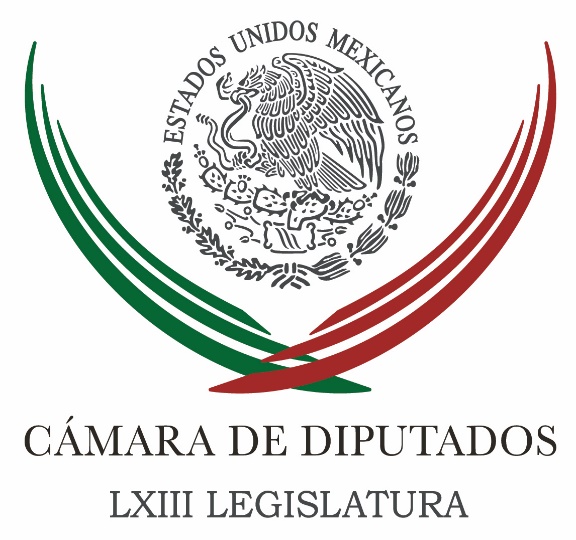 Carpeta InformativaTercer CorteResumen: Odebrecht sí financió la campaña presidencial de Peña: Rocio NahleDiputados tienen listas las preguntas a EPN por 5° InformeEstancan desafuero de ex colaboradores de Javier DuarteEl gobierno mexicano debe adelantarse a la promesa del muro, plantea Arlette MuñozNo nos vamos a precipitar en caso Fepade: PAN, PT y PRDEncabeza Peña Nieto Cumbre de Negocios en San Luis PotosíReitera Osorio Chong apoyo federal a damnificadosPRD no permitirá frenar investigaciones sobre Odebrecht: BarralesMéxico ha desaprovechado flujos de ingresos de TLC: SlimEU no intenta sabotear relación con México por el TLCAN23 de octubre de 2017TEMA(S): Trabajo LegislativoFECHA: 23/10/17HORA: 16:34NOTICIERO: Enfoque NoticiasEMISIÓN: Tercer CorteESTACION: Online:GRUPO: Enfoque Noticias0Odebrecht sí financió la campaña presidencial de Peña: Rocio NahleSergio Perdomo, reportero: Ante las claras evidencias de que la empresa Odebrecht, a través de su filial Braskem, sí apoyo con millonarias cifras de dólares a la campaña del ahora Presidente Enrique Peña Nieto, éste debe renunciar inmediatamente a su cargo, y se nombre a un Titular del Ejecutivo Federal interino que dé garantías para limpiar toda la corrupción que ha dejado el priista, exigió Morena en la Cámara de Diputados.En conferencia de prensa, la diputada Rocío Nahle García manifestó que los mexicanos ya no pueden consentir o hacer como que no pasa nada ante un tema mayúsculo de corrupción. Por ello, agregó, Peña Nieto debería ser congruente con la Constitución Mexicana, de acuerdo con el Artículo 86, y presentar su renuncia.“Morena va a estar esperando a que, si tiene alguna solvencia moral todavía el Ejecutivo Federal, haga lo conducente. Y si no, vamos a solicitarlo a través de un Punto de Acuerdo de urgente y obvia razón, para que el Congreso de la Unión revise este caso”, advirtió la Coordinadora de la bancada de Morena.Al término de la reunión de la Junta de Coordinación Política (JUCOPO) de la Cámara de Diputados, reiteró que Morena informó en muchas ocasiones sobre el involucramiento económico del consorcio brasileño en la campaña presidencial de Peña Nieto, en la que participó el exdirector general de Petróleos Mexicanos (PEMEX), Emilio Lozotya Austin, quien ahora incluso exige que lo traten como príncipe, como si ésta fuera una realeza.“Nos amanecimos con la evidencia clara de que Braskem, la filial de Odebrecht, le entregó 1.5 millones de dólares a la campaña de Peña Nieto. Ya lo habíamos dicho, ya había sonado. Todo esto ha generado una crisis y un caos político en el país”, puntualizó.Al respecto, resaltó que parte de ese caos es la renuncia de Raúl Cervantes, como Procurador General de la República, y la remoción de Santiago Nieto como Titular de la Fiscalía Especializada para la Atención de Delitos Electorales (FEPADE).“Peña Nieto quitó al Fiscal porque sabía de antemano que hay dinero de Odebrecht, de financiamiento para su campaña. Y todavía se atreve el PRI para hacer una propuesta para que privados le metan dinero a las campañas. Es increíble”, reclamó la legisladora federal por Veracruz.Nahle García explicó que PEMEX le dio un contrato a la empresa Braskem, por 20 años a precio preferencial, de la producción del gas etano, a costa de paralizar tres complejos que equivalen a tres refinerías: Cangrejera, Morelos y Pajaritos.“Ha generado miles de desempleos, hay baja productividad, se ha ‘chatarrizado’ parte de la infraestructura y todo es por corrupción. Pero aquí, lo mayúsculo es que desde el 2011 Peña Nieto fue a Brasil a reunirse con Marcelo Odebrecht”.Detalló que Odebrecht llegó a México en 2010 gracias al entonces Presidente Felipe Calderón, quien también favoreció a dicha empresa, a través de la firma de un contrato entre PEMEX Gas y Braskem sobre gas etano. “Y a los dos meses, en abril del 2010, Peña Nieto, siendo Gobernador del Estado de México, va a Brasil y se sienta con Marcelo Odebrecht”, subrayó.Asimismo, recordó que desde entonces un grupo de técnicos y profesionistas presentaron una denuncia ante la PGR, pero que no llamó la atención. “Por supuesto que no caminó, porque uno y otro, PAN y PRI, estaban protegiendo y en contubernio con el dueño de la empresa Odebrecht”. dlp/mTEMA(S): Trabajo LegislativoFECHA: 23/10/17HORA: 18:37NOTICIERO: Excelsior.comESTACIÓN: Online GRUPO: Excélsior0Diputados tienen listas las preguntas a EPN por 5° InformeSe trata de 83 preguntas que harán los diputados a Peña Nieto, varias de las cuales se centraron en los sismos del mes pasado; los temas de violencia de género y Paso Exprés también están contempladosTANIA ROSAS.- CIUDAD DE MÉXICO. Los sismos, la violencia contra las mujeres, el modus operandi de corrupción de las universidades, el Paso Exprés de Cuernavaca, los espionajes y las repercusiones de los actos de Donald Trump en materia migratoria y económica fueron los temas en los que se centraron los diputados en las preguntas parlamentarias que le enviarán al presidente Enrique Peña Nieto con motivo del Quinto Informe de Gobierno.Se trata de 83 preguntas que harán los diputados a Peña Nieto, varias de las cuales se centraron en los sismos del mes pasado. El PAN busca el desglose de las pérdidas por desastres naturales de acuerdo al Atlas Nacional de Riesgos y una explicación sobre cómo se dará la transparencia en las tarjetas electrónicas de la Sedatu para apoyar a los damnificados, sobre todo de Chiapas y Oaxaca.Morena preguntó al Ejecutivo Federal si ha considerado vender el avión presidencial o cancelar contratos de mantenimiento de la aeronave para otorgar los recursos a los afectados y cómo se va a garantizar la participación ciudadana en la transparencia de los recursos para la reconstrucción.El PVEM cuestionó que ante los terremotos explique cuál es el balance de las fuerzas federales sobre la capacidad de resiliencia del país y qué oportunidades hay a corto plazo en las labores de protección civil.El PAN también pidió el informe sobre la investigación por el socavón en el Paso Exprés de Cuernavaca y un desglose de las intervenciones telefónicas realizadas por la PGR, Cisen y Segob.El PRD también cuestionó el nombre de las personas que han sido espiadas a través del malware Pegasus y cuáles son las dependencias que lo han adquirido.   Jam/mTEMA(S): Trabajo LegislativoFECHA: 23/10/17HORA: 18:47NOTICIERO: Milenio.comESTACIÓN: Online GRUPO: Milenio0Estancan desafuero de ex colaboradores de Javier DuarteEn la Cámara de Diputados desde el 12 de octubre no se lleva a pleno la discusión sobre el desafuero de Tarek Abdalá y Alberto Silva, ex funcionarios del gobernador de Veracruz.FERNANDO DAMIÁN.- Ciudad de México. La Junta de Coordinación Política de la Cámara de Diputados frenó la solicitud de votar inmediatamente en el pleno los desafueros de los legisladores priistas Tarek Abdala y Alberto Silva y, a propuesta del grupo parlamentario del PRI, pidió la opinión de la Dirección de Asuntos en San Lázaro para definir el procedimiento.Los cuatro legisladores de la Sección Instructora votaron el pasado 12 de octubre los juicios de procedencia contra los dos ex funcionarios del gobierno de Javier Duarte en Veracruz, acusados del desvío de recursos públicos, pero en ambos casos se registraron tres empates consecutivos.El presidente del órgano jurisdiccional, Ricardo Ramírez Nieto, turnó los dictámenes a la Mesa Directiva para determinar el trámite correspondiente, pero el diputado presidente Jorge Carlos Ramírez Marín devolvió los expedientes, tras afirmar que no procede someterlos a consideración del pleno.Por ello, los líderes parlamentarios del PAN, PRD y MC propusieron a la Junta de Coordinación Política enlistar los desafueros para su votación en el pleno mañana mismo, pero el PRI y sus aliados frenaron esa posibilidad.Los coordinadores de las diversas fracciones acordaron solicitar la opinión de la Dirección de Asuntos Jurídicos de la Cámara de Diputados."Que nos haga la interpretación respecto de si este empate debe pasar al pleno para su discusión o cuál es el trámite pertinente, porque hay la posición del PRI de que, debido a que hay un empate, el asunto ahí muere, y la posición del PAN, PRD y MC de que el asunto debe pasar al pleno para su discusión", detalló Marko Cortés, presidente de la Junta de Coordinación Política y líder de la bancada panista en el Palacio de San Lázaro.Por separado, los legisladores perredistas Jesús Zambrano y Omar Ortega sostuvieron que el tema de los juicios de procedencia contra Abdala y Silva no está sujeto a interpretación, pues ambos casos se votaron en la Sección Instructora y deben ser resueltos por el pleno cameral."Subrayar que la ley, efectivamente, en ninguna parte prevé qué sucede en caso de empates de manera expresa, pero hay disposición en general de que cuando se empatan los votos en comisiones, pasan a que sean resueltos por el pleno", remarcó Zambrano.   Jam/mTEMA(S): Trabajo LegislativoFECHA: 23/10/17HORA: 13:36NOTICIERO: Enfoque NoticiasEMISIÓN: Tercer CorteESTACION: Online:GRUPO: Enfoque Noticias0El gobierno mexicano debe adelantarse a la promesa del muro, plantea Arlette MuñozSergio Perdomo, reportero: Trump ha demostrado ser un político que cumple sus amenazas, por ello el Gobierno mexicano debe adelantarse a la construcción del muro en la frontera y usar todos los recursos a su alcance para evitar la consolidación del proyecto, aseveró la Diputada Arlette Muñoz Cervantes, integrante de la Comisión de Relaciones Exteriores.Luego de un intercambio de diagnósticos con académicos del Centro de Estudios Internacionales del Colegio de México (Colmex), la legisladora por Acción Nacional señaló que nuestro país debería estar impulsando desde hace tiempo una agenda de acciones puntuales para hacer frente a la promesa del muro y no esperar a que ésta sea una realidad, como paso con el tema de la cancelación del DACA.Detalló que como parte de un plan estratégico, el Gobierno mexicano debe iniciar por posicionar una retórica firme de rechazo al proyecto del Presidente Trump, en donde se establezca que levantar un muro entre ambos países imposibilita la existencia de una relación bilateral sana, y dejar atrás el: “no pagaremos el muro”.Aunado a ello, precisó, debe haber un esquema permanente de cabildeo con integrantes del Senado norteamericano, principalmente de los estados fronterizos, así como con miembros de la Cámara de Representantes, para promover todos los argumentos posibles del impacto político, en materia de migración y derechos humanos, así como medioambientales; para “bloquear el financiamiento del muro”.“El Congreso norteamericano ha mostrado su negativa ante la desproporción de costo del muro, que se calcula en más de 25 mil millones de dólares, pero debemos promover en su lectura otros argumentos de peso e impacto en la relación para cerrar el paso al financiamiento del proyecto”, expresó.La Diputada Federal del blanquiazul señaló también que el Gobierno mexicano puede ampliar el acercamiento con los estados fronterizos de la Unión Americana, para afianzar el valor de la fuerza laboral de los migrantes mexicanos y de la relación comercial entre ambos países.Lo anterior, dijo, en vista de que estados como California, Texas y Arizona han desafiado la política migratoria del Presidente Trump, a través de las Ciudades Santuario, porque reconocen las aportaciones de los millones de mexicanos que radican en el vecino país del norte.“Ya vimos los prototipos que el Presidente Trump busca implementar en los 3,180 kilómetros de la franja fronteriza con nuestro país y que ha demostrado ser un político que cumple sus amenazas. No esperemos a tener de verdad un nuevo muro en nuestra frontera norte, hay que adelantarnos”, señaló la legisladora federal. dlp/mTEMA(S): Trabajo LegislativoFECHA: 23/10/17HORA: 15:11NOTICIERO: El Universal.comEMISIÓN: Tercer CorteESTACION: Online:GRUPO: El Universal.com0No nos vamos a precipitar en caso Fepade: PAN, PT y PRDLeticia Robles De La Rosa, reportera: Los coordinadores parlamentarios del PAN, PT y PRD decidieron utilizar su ventaja del voto ponderado en el interior de la Junta de Coordinación Política para que no se aceleren los tiempos de la definición del Senado en torno al futuro de Santiago Nieto, extitular de la Fiscalía Especializada para la Atención de Delitos Electorales (Fepade), y sea la Junta de Coordinación Política, no la Mesa Directiva, el órgano colegiado que decida el procedimiento legislativo a utilizar. El primer punto es que no puede tomar una decisión la Mesa Directiva, como daba la impresión de que eso pasaría, sino que debemos de tener con un urgencia una reunión de la Junta de la Coordinación Política, aquí estamos algunos de sus integrantes, la mayoría incluso, para discutir un asunto muy delicado, que tiene que tratarse sin precipitaciones, con los elementos legales suficientes para que esto se trate con la seriedad que tiene que tratarse”, expresó en conferencia de prensa Manuel Bartlett, coordinador de los senadores del Partido del Trabajo. Por su parte, Luis Sánchez, líder de los senadores del PRD, refrendó que no se trata de precipitar la decisión del pleno del Senado. Hemos acordado que buscaremos los tiempos. No tenemos por qué precipitarnos, en efecto. No tendría por qué ser mañana mismo que se diera esta discusión. Tenemos que escuchar al Fiscal destituido hasta el momento, por mi punto de vista creo que no se le dio la garantía de audiencia que él tenía derecho, en fin, hay una serie de anomalías y aquí en el Senado es donde se pueden corregir”, expresó Luis Sánchez.Por su parte, el coordinador de los senadores del PAN, Fernando Herrera, explicó que se exigirá a los 61 integrantes de los tres grupos parlamentarios del PAN, PRD y PT que estén presentes todos estos días en que se discutirá la decisión del Senado. Estamos convocando a todos los senadores. Los que estén de viaje, los vamos a traer; el que esté enfermo, lo vamos a curar. La idea es que todos estén presentes el día de mañana hasta el día en que la Junta de Coordinación Política determine cuándo habrá de llevarse este tema al pleno. Tenemos 10 días. Vamos a calendarizarlos de manera responsable”, precisó Fernando Herrera. Estos coordinadores parlamentarios quieren que el proceso lo realiza la Comisión de Justicia, presidida por la panista Pilar Ortega, dado que fue esa comisión la que nombró a Santiago Nieto. Sin embargo, la Mesa Directiva ya puso sobre la mesa su propuesta de que todo el proceso sea frente al pleno del Senado, porque se trata de un proceso muy delicado en el que los 128 senadores deben tener la información de manera directa. dlp/mTEMA(S): Información GeneralFECHA: 23/10/17HORA: 18:07NOTICIERO: La Crónica.comESTACIÓN: Online GRUPO: Crónica0Encabeza Peña Nieto Cumbre de Negocios en San Luis PotosíNOTIMEX.- El presidente Enrique Peña Nieto encabezó en San Luis Potosí la 15 Edición de México Cumbre de Negocios: "Definir las opciones para México", cuyo objetivo es fortalecer la confianza del sector privado respecto al rumbo del país, a fin de promover un crecimiento sostenido y aumento de inversión.El Ejecutivo federal participó en este foro empresarial, en el que se analizarán las distintas disyuntivas en el contexto actual internacional, identificar estrategias prioritarias al interior y al exterior y definir acciones concretas.El mandatario fue acompañado por el secretario de Turismo, Enrique de la Madrid; el gobernador de la entidad, Juan Manuel Carreras López, y el presidente de México Cumbre de Negocios, Miguel Alemán Velasco.   Jam/mTEMA(S): Información GeneralFECHA: 23/10/17HORA: 15:08NOTICIERO: La Crónica.comEMISIÓN: Tercer CorteESTACION: Online:GRUPO: La Crónica.com0Reitera Osorio Chong apoyo federal a damnificadosNotimex: La extraordinaria coordinación de los tres niveles de gobierno ha permitido otorgar el apoyo que requieren las comunidades afectadas por los sismos de septiembre, por lo que ninguna comunidad quedará en el olvido o sin el respaldo de las autoridades competentes, afirmó Miguel Ángel Osorio Chong, secretario de Gobernación.Luego de recorrer el municipio de Tianguismanalco, Puebla, para evaluar avances de reconstrucción, indico que a partir de la próxima semana se entregarán las tarjetas de apoyo económico a los damnificados en esta entidad, en la que lamentablemente 45 personas fallecieron y dos más permanecen hospitalizadas.“No habrá, de ninguna manera, nadie alejado de todo el apoyo y respaldo de los tres órdenes de gobierno, así se ha dispuesto para que puedan recuperar su tranquilidad y la vida normal que es el deseo de todas y todos nosotros”, expresó el funcionario federal. dlp/mTEMA(S): Partidos PolíticosFECHA: 23/10/17HORA: 19:10NOTICIERO: 24 Horas.mxESTACIÓN: Online GRUPO: 24 Horas0PRD no permitirá frenar investigaciones sobre Odebrecht: BarralesLa presidenta nacional del PRD aseguró que avanzar en el caso podría provocar que el PRI pierda el registro como partido políticoREDACCION.- Alejandra Barrales, presidenta nacional del PRD, aseguró que su partido no permitirá que se frenen las investigaciones sobre el presunto desvío de recursos de la empresa brasileña Odebrecht para el PRI en 2012.Señaló que son muchas las señales que indican que el gobierno federal no quiere que se avance en la investigación.Esto debido a que, aseguró, llevaría a la cárcel a algunos integrantes del gobierno o incluso podría provocar que el PRI pierda el registro como partido político.Reiteró que el PRD en el senado trabajará para restituir a Santiago Nieto como titular de la Fepade, institución que “va a jugar un papel importante en las próximas elecciones”. Jam/mTEMA(S): Información GeneralFECHA: 23/10/17HORA: 17:06NOTICIERO: Milenio.comEMISIÓN: Tercer CorteESTACION: Online:GRUPO: Milenio.com0México ha desaprovechado flujos de ingresos de TLC: SlimSan Luis Potosí, Roberto Valadez y Pilar Juárez, reporteros: El empresario Carlos Slim Helú afirmó que México ha desaprovechado los grandes flujos de ingreso que ha obtenido por el Tratado de Libre Comercio, los cuales debieron usarse en inversiones productivas y tener exportaciones con más insumos nacionales.Durante su participación en la Cumbre de Negocios, el presidente de Grupo Carso señaló que tan sólo con Estados Unidos en el aspecto del TLC se registra un superávit de 60 mil millones de dólares.Slim comentó que con estos recursos se tendría que hacer un cambio para que las exportaciones tuvieran más contenido nacional, como sucede actualmente con la industria automotriz.En la parte empresarial, el directivo acusó a las compañías Telefónica y AT&T de querer montarse en la red de telecomunicaciones de Telcel, en vez de invertir en nueva infraestructura.Señaló que por este aspecto es que México es de las naciones con menor penetración de este tipo de servicios. dlp/mTEMA(S): Información GeneralFECHA: 23/10/17HORA: 17:00NOTICIERO: Milenio.comEMISIÓN: Tercer CorteESTACION: Online:GRUPO: Milenio.com0EU no intenta sabotear relación con México por el TLCANSan Luis Potosí. SLP, Pilar Juárez y Roberto Valadez, reporteros:  El subsecretario de Estado del gobierno de Estados Unidos, John Sullivan, descartó que las negociaciones del Tratado de Libre Comercio de América del Norte busquen sabotear la relación entre México y Estados Unidos, porque es muy profunda e inseparable.En su participación en la Cumbre de Negocios, comentó que se debe renegociar y actualizar el Tratado de Libre Comercio. "No estamos buscando sabotear la relación con México, porque es muy profunda, demasiado profunda para hacerlo y el TLCAN va mucho más allá."Descartó que la relación entre México y Estados Unidos no está en un punto bajo, sino en un punto interesante.A partir de la reforma energética en México, Sullivan destacó que se tuvo un efecto positivo en Estados Unidos, por ello, apostarán a mejorar las relaciones en esta materia."El mercado energético está creciendo y floreciendo y así seguirá en el futuro, por ello alentamos al desarrollo de las iniciativas de la apertura del mercado mexicano para poder construir mercados con íntima relación cercana". dlp/m